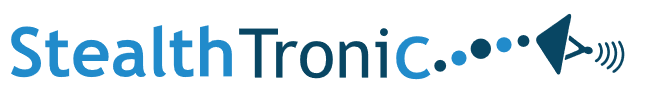  …  -  Mandatory fieldsApplication for distributorshipApplication for distributorshipApplication for distributorshipApplication for distributorshipBusiness Contact InformationBusiness Contact InformationBusiness Contact InformationBusiness Contact InformationTitle:Title:Title:Title:Company name & Website:Company name & Website:Company name & Website:Company name & Website:Phone:Fax:E-mail:E-mail:Registered company address:Registered company address:Registered company address:Registered company address:City:City:Country:ZIP Code:Primary business address:Primary business address:Primary business address:Primary business address:City:City:State:ZIP Code:How long at current address:How long at current address:How long at current address:How long at current address:How many years in business: How many years in business: How many years in business: How many years in business: Main interest choose:  Listening devices | Cameras | Recording devicesMain interest choose:  Listening devices | Cameras | Recording devicesMain interest choose:  Listening devices | Cameras | Recording devicesMain interest choose:  Listening devices | Cameras | Recording devicesWorking with law-enforcement or police:  YES | NOWorking with law-enforcement or police:  YES | NOWorking with law-enforcement or police:  YES | NOWorking with law-enforcement or police:  YES | NOadditional infoadditional infoadditional infoadditional infoWhere did you hear about company?: Where did you hear about company?: Where did you hear about company?: Where did you hear about company?: Do you have operations in other countries then your home country?: Do you have operations in other countries then your home country?: Do you have operations in other countries then your home country?: Do you have operations in other countries then your home country?: Are you interested in your own product line?: YES | NO  (by that we mean that you get products debranded in white boxes)Are you interested in your own product line?: YES | NO  (by that we mean that you get products debranded in white boxes)Are you interested in your own product line?: YES | NO  (by that we mean that you get products debranded in white boxes)Are you interested in your own product line?: YES | NO  (by that we mean that you get products debranded in white boxes)DISTRIBUTORSHIP CONDITIONS DISTRIBUTORSHIP CONDITIONS DISTRIBUTORSHIP CONDITIONS DISTRIBUTORSHIP CONDITIONS All invoices are to be paid 10 business days from the date on the invoice. Your are entitled to sales and discounts, as discussed with your sales representative. You are going to receive promotional material as well as HD pictures and videos to promote our products correctly. As a starter-package, you are entitled to the largest discount as well as to selection of products by your sales representative, which can come free of charge. All products are manufactured in EU, that means no customs for EU listed countries. Possibility of shipping, standard 5-10 days delivery (20Euro) 1-2 days delivery (UPS aprox. 100Euro)We provide each distributor a portion of time from our technician per month (8 hours) in those hours, we focus on repairs or special products you would like us to develop. MOQ: 500 EUR for starting distributors 1000 EUR for second order onwards (of course there are exceptions, depends on the country, market, position on the market, overall sales of the distributor, we are people who think business and there is always an agreement possible)You get a backlink on HQ website, our traffic is in 000’nds per month, ranking #1 in the US for keywords like “listening devices, spy bugs etc.”All invoices are to be paid 10 business days from the date on the invoice. Your are entitled to sales and discounts, as discussed with your sales representative. You are going to receive promotional material as well as HD pictures and videos to promote our products correctly. As a starter-package, you are entitled to the largest discount as well as to selection of products by your sales representative, which can come free of charge. All products are manufactured in EU, that means no customs for EU listed countries. Possibility of shipping, standard 5-10 days delivery (20Euro) 1-2 days delivery (UPS aprox. 100Euro)We provide each distributor a portion of time from our technician per month (8 hours) in those hours, we focus on repairs or special products you would like us to develop. MOQ: 500 EUR for starting distributors 1000 EUR for second order onwards (of course there are exceptions, depends on the country, market, position on the market, overall sales of the distributor, we are people who think business and there is always an agreement possible)You get a backlink on HQ website, our traffic is in 000’nds per month, ranking #1 in the US for keywords like “listening devices, spy bugs etc.”All invoices are to be paid 10 business days from the date on the invoice. Your are entitled to sales and discounts, as discussed with your sales representative. You are going to receive promotional material as well as HD pictures and videos to promote our products correctly. As a starter-package, you are entitled to the largest discount as well as to selection of products by your sales representative, which can come free of charge. All products are manufactured in EU, that means no customs for EU listed countries. Possibility of shipping, standard 5-10 days delivery (20Euro) 1-2 days delivery (UPS aprox. 100Euro)We provide each distributor a portion of time from our technician per month (8 hours) in those hours, we focus on repairs or special products you would like us to develop. MOQ: 500 EUR for starting distributors 1000 EUR for second order onwards (of course there are exceptions, depends on the country, market, position on the market, overall sales of the distributor, we are people who think business and there is always an agreement possible)You get a backlink on HQ website, our traffic is in 000’nds per month, ranking #1 in the US for keywords like “listening devices, spy bugs etc.”All invoices are to be paid 10 business days from the date on the invoice. Your are entitled to sales and discounts, as discussed with your sales representative. You are going to receive promotional material as well as HD pictures and videos to promote our products correctly. As a starter-package, you are entitled to the largest discount as well as to selection of products by your sales representative, which can come free of charge. All products are manufactured in EU, that means no customs for EU listed countries. Possibility of shipping, standard 5-10 days delivery (20Euro) 1-2 days delivery (UPS aprox. 100Euro)We provide each distributor a portion of time from our technician per month (8 hours) in those hours, we focus on repairs or special products you would like us to develop. MOQ: 500 EUR for starting distributors 1000 EUR for second order onwards (of course there are exceptions, depends on the country, market, position on the market, overall sales of the distributor, we are people who think business and there is always an agreement possible)You get a backlink on HQ website, our traffic is in 000’nds per month, ranking #1 in the US for keywords like “listening devices, spy bugs etc.”